Конспект НОД в средней группе. Тема: «Божья коровка».Воспитатель: Салмыксова Светлана НиколаевнаМДОУ «Детский сад»№2 «Теремок» п. Новоорск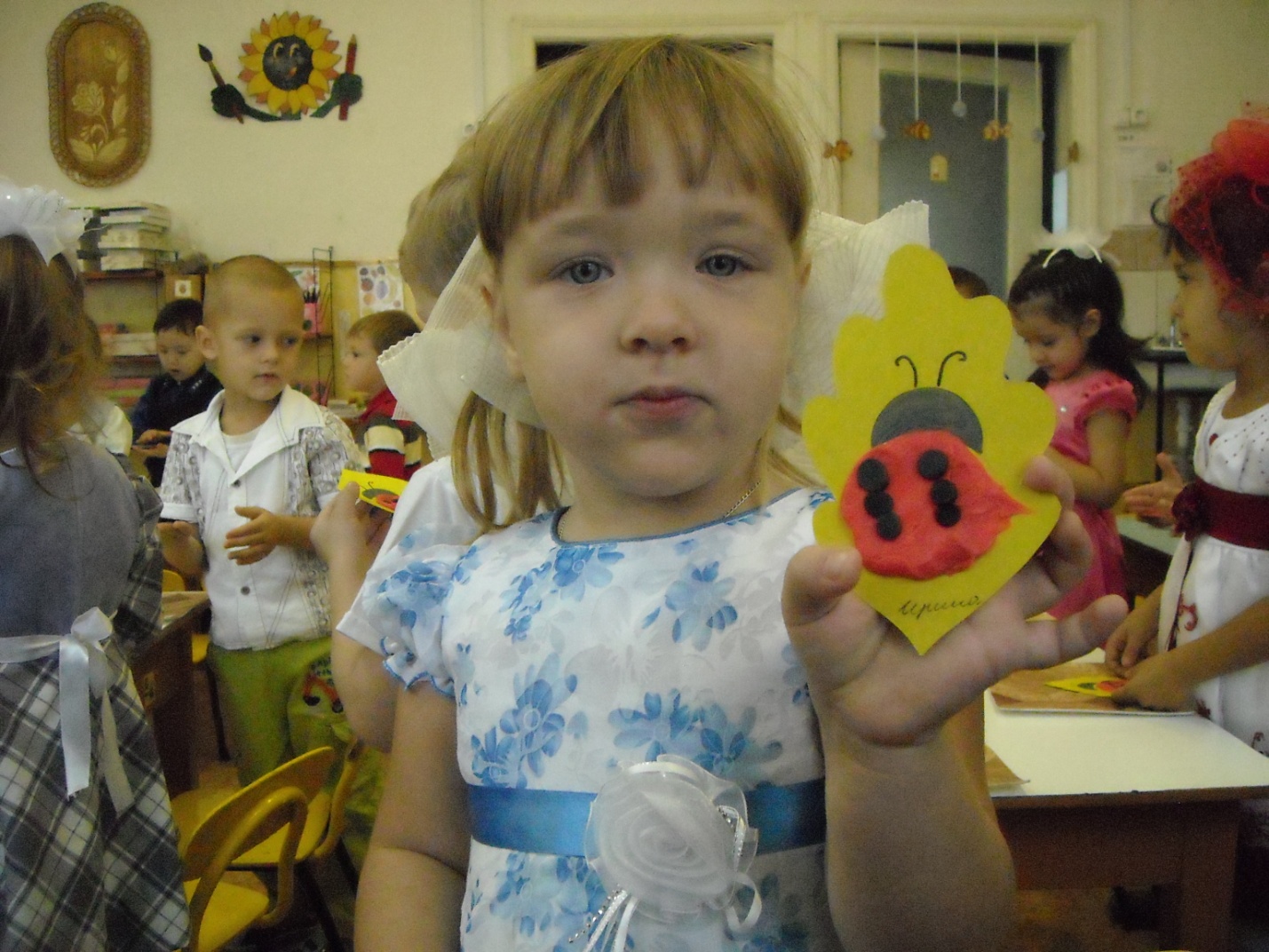 2013Направление – художественно-эстетическое Интеграция образовательных областей – коммуникация, музыка, здоровье, художественное творчество ( пластилинография ), чтение художественной литературы, познание.Виды детской деятельности – игровая, коммуникативная, познавательно-исследовательская, продуктивная, музыкально-художественная, чтение.Цели деятельности педагога :-активизировать в речи детей различные словесные формы приветствия-учить анализировать структуру объекта-развивать мелкую моторику рук, умение выполнять образные движения в соответствии с текстом -закреплять умение скатывать колбаску прямыми движениями ладоней, выкладывать по контуру и размазывать к середине.Планируемые результаты:-интересуется изобразительной деятельностью-активно участвует в музыкальной подвижной игре, выразительно передавая образ божьей коровки-активно и доброжелательно взаимодействует с педагогом и сверстниками-выразительно читает потешку.  Ход :Организационный момент.Дети стоят в кругу, воспитатель держит в ладонях божью коровку.-Ребята, к нам сегодня залетел любопытный жучок. Кто знает, как он называется?-Божья коровка.-Божья коровка очень хочет с вами познакомиться. Давайте поздороваемся с ней и назовём своё имя.  Игра «Знакомство» -Здравствуй, божья коровка, меня зовут Светлана Николаевна. Воспитатель передаёт божью коровку ребёнку. Ребёнок повторяет приветствие и называет своё имя. Воспитатель предлагает детям разные приветствия: -привет, божья коровка, я… -здравствуй, божья коровка, меня зовут…    - здравствуй, божья коровка, я…    - доброе утро, божья коровка, я…  - приятно познакомиться, божья коровка, я…-А теперь скажем дружно все вместе «Приятно познакомиться».-Ребята, а мы тоже очень любознательные. Давайте рассмотрим божью коровку. Из каких частей она состоит. Какого цвета. Что умеет делать. ( У божьей коровки есть голова и туловище. Голова чёрная, туловище красное. На голове есть глаза. На туловище крылья, чёрные точки, лапки. Божья коровка умеет ползать, летать.) 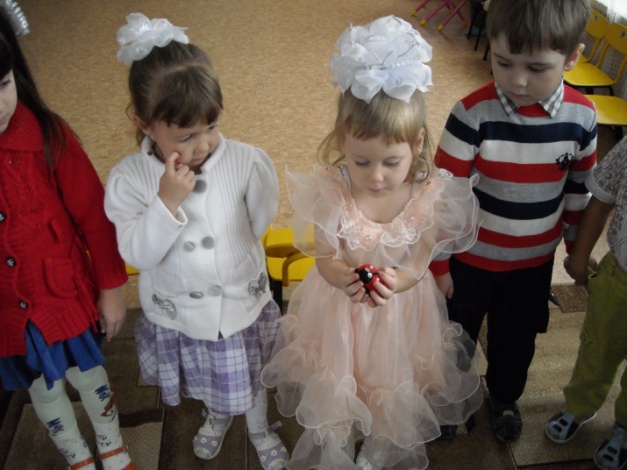 Музыкальная игра «Жук».-Давайте превратимся в жучков и полетаем.По дороге жук, жук, По дороге красный.Посмотрите на него Вот какой прекрасный.Посмотрите на него Вот какой прекрасный.(Дети под музыку бегают врассыпную и «машут крыльями».)Жук на спинку упал,Лапками задрыгал,Крылышками замахал,Лапками задрыгал.Крылышками замахал,Лапками задрыгал. (Дети выполняют движения в соответствии с текстом. По окончании игры проходят на стульчики.)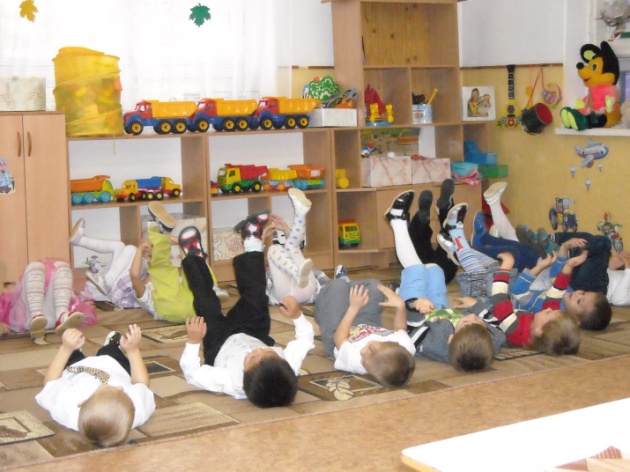 -Ребята, сегодня мы будем лепить божью коровку. Но сначала разомнём пальчики, чтобы они были ловкими, сильными, умелыми. Пальчиковые игры «Семья»Этот пальчик-дедушка,Этот пальчик-бабушка.Этот пальчик-папочка,Этот пальчик-мамочка.Этот пальчик-я,Вот вся дружная семья.(Дети по очереди загибают пальчики, начиная с большого, затем сгибают и разгибают все пальчики.)«Пирожки» Раз, два, три, четыреЛовко тесто замесили.Раскатали мы кружкиИ слепили пирожки.Пирожки с начинкойСладкою малинкой.(Дети сгибают и разгибают пальчики обеих рук, выполняют круговые движения ладонями.)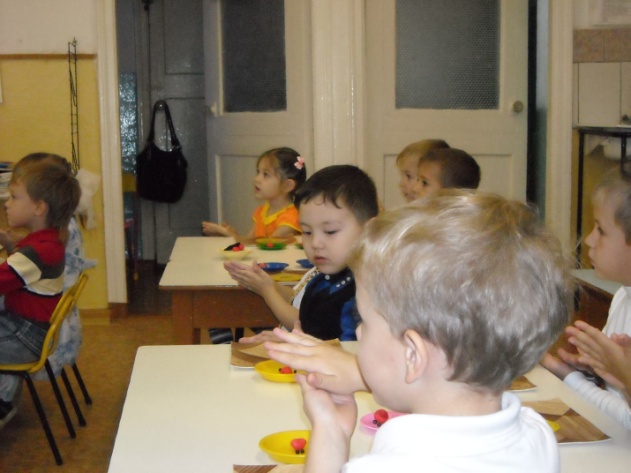 Пластилинография «Божья коровка»(У детей на столе трафарет божьей коровки.  Воспитатель обьясняет последовательность и приёмы работы.)-Приступаем к лепке. Беру пластилин красного цвета, раскатываю прямыми движениями ладоней колбаску, затем продолжаю раскатывать колбаску на столе на клеёночке. Выкладываю колбаску по контуру божьей коровки, сильно прижимаю пальчиками. Теперь размазываю пластилин к серединке божьей коровки. Сглаживаю пальчиком как «утюжком» неровности. Далее украшаю крылышки. Отщипываю от чёрного пластилина небольшой кусочек, скатываю шар пальчиками на ладони, накладываю на крылышко и пальчиком слегка прижимаю. (В ходе работы воспитатель помогает детям, испытывающим затруднения.)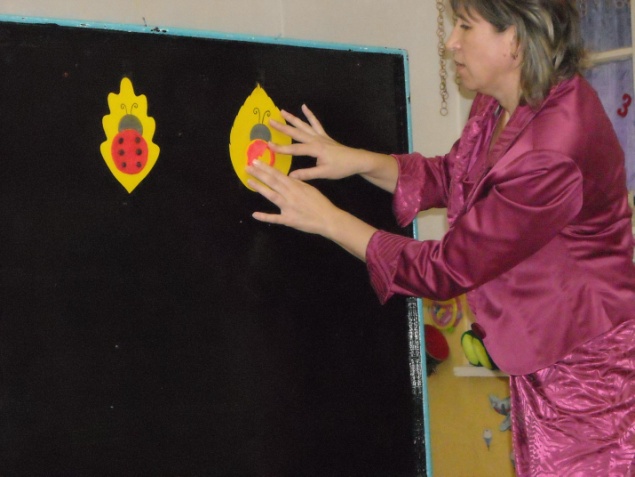 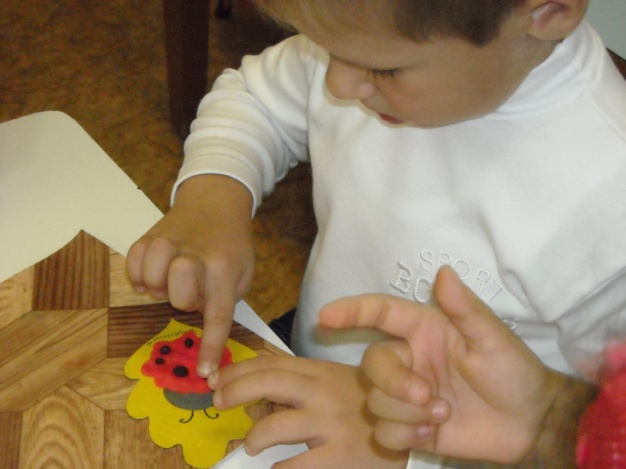 Заключение-Ребята, как много друзей появилось у нашей божьей коровки! Возьмите свою божью коровку в ладошки. Попросите улететь на небо, принести хлеба.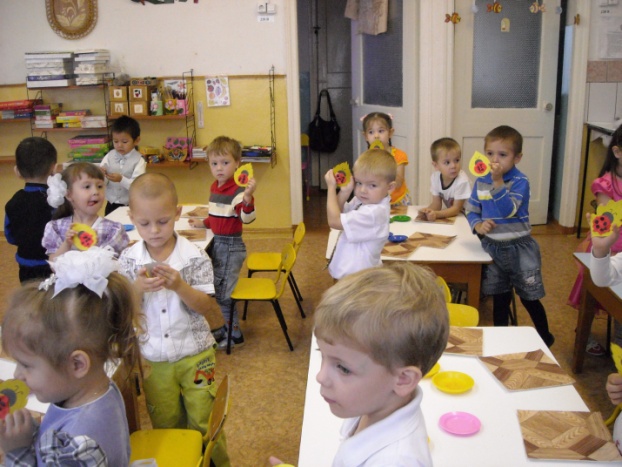 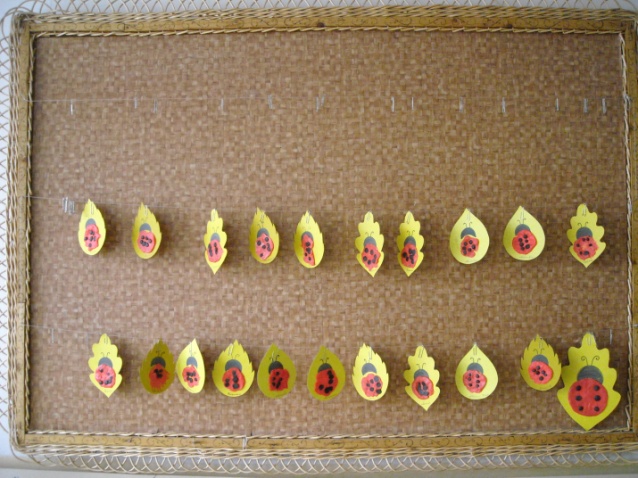 -Божья коровка, улети на небо,                   Принеси нам хлеба.                                      Чёрного и белого Только не горелого.(Дети ставят работы на выставку.) 